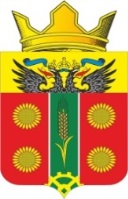 АДМИНИСТРАЦИЯ ИСТОМИНСКОГО СЕЛЬСКОГО ПОСЕЛЕНИЯ АКСАЙСКОГО РАЙОНА РОСТОВСКОЙ ОБЛАСТИ
ПОСТАНОВЛЕНИЕ06.03.2020                                       х. Островского                                                № 42Об утверждении отчета о реализации плана муниципальной программы «Управление имуществом Истоминского сельскогопоселения» по итогам 2019 годаВ соответствии с Постановлением Администрации Истоминского сельского поселения № 166 от 01.08.2018 г. «Об утверждении Порядка разработки, реализации и оценки эффективности муниципальных программ Истоминского сельского поселения», Постановлением № 174 от 07.08.2018 г. «Об утверждении методических рекомендаций по разработке и реализации муниципальных программ Истоминского сельского поселения»,                                                     ПОСТАНОВЛЯЮ:Утвердить отчет о реализации плана муниципальной программы «Управление имуществом Истоминского сельского поселения» за 2019 год.Разместить настоящее Постановление на официальном сайте Истоминского сельского поселения. 3. Настоящее постановление вступает в силу с момента его обнародования.4. Контроль за выполнением постановления возложить на заместителя главы Администрации Истоминского сельского поселения Кудовба Д.А. Глава Администрации Истоминского сельского поселения                                               О.А. КалининаПостановление вносит	Отдел по имущественным и земельным отношениям, ЖКХ, благоустройству,                                             архитектуре и предпринимательству                                                                                                                  Пояснительная записка об исполнении плана реализациимуниципальной программы«Управление имуществом Истоминского сельского поселения» за 2019 годаОптимальной формой решения для достижения качественно нового уровня предоставления муниципальных услуг является муниципальная программа «Управление имуществом» в муниципальном образовании «Истоминское сельское поселение».В 2019 году на реализацию программы выделено 1765,3 тыс. руб. Все денежные средства из местного бюджета. Фактическое освоение средств составило 1434,8 тыс. руб. или 81%.В течение отчетного периода заключено 63 муниципальных контракта, на сумму 1434,8 тыс. Программа включает в себя 2 подпрограммы:Подпрограмма 1 "Повышение эффективности управления муниципальным имуществом".Подпрограмма 2 "Создание условий для обеспечения выполнения органами местного самоуправления своих полномочий". На реализацию подпрограммы 1 "Повышение эффективности управления муниципальным имуществом " на 2019 год предусмотрено 64,0 тыс.руб. Фактически израсходовано 47,8 тыс. руб.В рамках реализации Подпрограммы 2 "Создание условий для обеспечения выполнения органами местного самоуправления своих полномочий " в 2019 году предусмотрено 1701,3 тыс.руб.  Фактически израсходовано 1387,0 тыс. руб.  Отчет об исполнении плана реализации муниципальной программы за 2019 год представлен в приложении к пояснительной записке.Отчет об исполнении плана  реализации муниципальной программы: «Управление имуществом Истоминского сельского поселения» за 2019г.№ п/пНаименование основного мероприятия,мероприятия ведомственной целевой программы,контрольного события программыОтветственный 
 исполнитель, соисполнитель, участник (должность/ ФИО)Ответственный 
 исполнитель, соисполнитель, участник (должность/ ФИО)Результат реализации (краткое описание)Фактическая дата начала   
реализации 
Фактическая дата окончания
реализации, 
наступления  
контрольного 
событияРасходы бюджета поселения на реализацию муниципальной  
программы, тыс. руб.Расходы бюджета поселения на реализацию муниципальной  
программы, тыс. руб.Расходы бюджета поселения на реализацию муниципальной  
программы, тыс. руб.Объем неосвоенных средств, причины их неосвоения№ п/пНаименование основного мероприятия,мероприятия ведомственной целевой программы,контрольного события программыОтветственный 
 исполнитель, соисполнитель, участник (должность/ ФИО)Ответственный 
 исполнитель, соисполнитель, участник (должность/ ФИО)Результат реализации (краткое описание)Фактическая дата начала   
реализации 
Фактическая дата окончания
реализации, 
наступления  
контрольного 
событияпредусмотреномуниципальной программойпредусмотрено сводной бюджетной росписью факт на отчетную датуОбъем неосвоенных средств, причины их неосвоения1233456789101Подпрограмма 1 «Повышение эффективности управления муниципальным имуществом и приватизации»Начальник сектора имущественных отношений и архитектуры/Тарзян А.О.ХХХХ64,064,047,816,2/ экономия в результате исполнения заключения контрактов2    Основное мероприятие 1.1 Мероприятия по подготовке и проведению государственной регистрации права на объекты муниципального имущества и земельные участкиНачальник сектора имущественных отношений и архитектуры/Тарзян А.О.Начальник сектора имущественных отношений и архитектуры/Тарзян А.О.Заключены муниципальные контракты на изготовление технических планов01.01.201931.12.201964,064,047,816,2/ экономия в результате исполнения заключения контрактов3Контрольное событие: регистрация объектов муниципальной собственностиНачальник сектора имущественных отношений и архитектуры/Тарзян А.О.Начальник сектора имущественных отношений и архитектуры/Тарзян А.О.Регистрация объектов в муниципальную собственностьХ31.12.2019ХХХХ4Подпрограмма 2 «Создание условий для обеспечения выполнения органами местного самоуправления своих полномочийНачальник сектора имущественных отношений и архитектуры/Тарзян А.О.Начальник сектора имущественных отношений и архитектуры/Тарзян А.О.Х1701,31701,31387,0314,3/ экономия в результате исполнения заключения контрактов5Основное мероприятие 2.1 Мероприятия по созданию условий для выполнения органами местного самоуправления своих полномочийНачальник сектора имущественных отношений и архитектуры/Тарзян А.О.Начальник сектора имущественных отношений и архитектуры/Тарзян А.О.Выполнение условий для выполнения органами местного самоуправления своих полномочий01.01.201931.12.20191701,31701,31387,0314,3/ экономия в результате исполнения заключения контрактов6Контрольное событие: создание условий для выполнения органами местного самоуправления своих полномочийНачальник сектора имущественных отношений и архитектуры/Тарзян А.О.Начальник сектора имущественных отношений и архитектуры/Тарзян А.О.Созданы условия для выполнения органами местного самоуправления своих полномочийХ31.12.2019ХХХХ7Итого по муниципальной программеХХХХХ1765,31765,31434,8330,5/ экономия в результате исполнения заключения контрактов